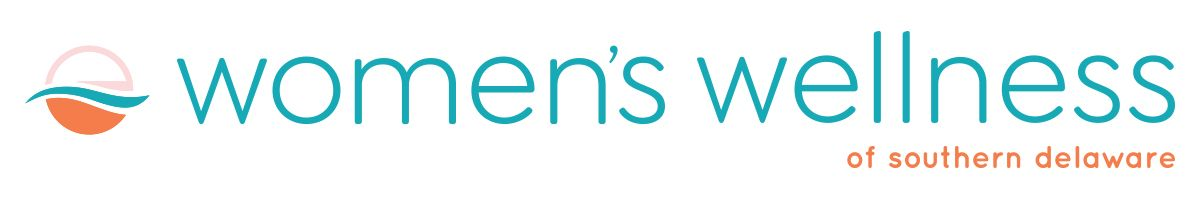 Outside Record Release or Disclosure of Health Information                                        Please Print ClearlyPatient Name: ________________________________ Telephone Number:________________Date of Birth: _________________________________Last 4 digits of SS#_________________Address: ______________________________________________________________________Records to be Released to: Women’s Wellness of Southern Delaware, LLC                                                  17015 Old Orchard Road			          Unit 2          Lewes, Delaware 19958                                                  Phone: (302) 257-5372    Fax: (302) 203-6939Please send the information below:___Entire Chart       OR                                                                    ___Last office note___Last Mammogram, Bone Density, PAP___Vaccine List___Prenatal Records Reason for Request:   TRANSFER OF CAREI understand I do not have to sign this authorization in order to obtain healthcare benefits (treatment, payment or enrollment) and that I may revoke this authorization in writing at any time except to the extent action has been taken in reliance on this authorization.  I understand that the information authorized for disclosure (except drug and alcohol treatment records) may be subject to re-disclosure by the recipient listed above, at which time it my no longer be protected under federal HIPPA Privacy Rules.Patient Signature:________________________________ Date:_________________________Records to be Released From  Name:Address:Telephone:Fax:I understand that my records may contain information regarding the diagnosis or treatment of HIV/AIDS, sexually transmitted diseases, drug and/or alcohol abuse, mental illness or psychiatric treatment.  I give my authorization for these records to be released unless specifically excluded.  My initials below indicate records EXCLUDED from this authorization.  The following protected information is NOT authorized for release:_______ Drug/Alcohol abuse/treatment and diagnosis       ________Sexually Transmitted Disease_______ HIV/AIDS diagnosis/treatment/testing            _______ Mental Illness or Psychiatric diagnosis